Промежуточная аттестация по физике для учащихся 7 класса2022-2023 учебный годСпецификация контрольных измерительных материалов для проведения в 2022-2023 учебном году промежуточной аттестации по физике для учащихся 7 класса(УМК «Физика» Громов)1. Назначение КИМ Контрольно измерительные материалы позволяют установить уровень усвоения учащимися 7 класса планируемых результатов рабочей программы «Физика. 7 класс» на 2022-2023 уч.год. 2. Подходы к отбору содержания, разработке материалов и структуры КИМОсновной целью проведения промежуточной аттестации является установление фактического уровня теоретических знаний, практических умений и навыков по предмету физика, соотнесение этого уровня с требованиями ФГОС ООО.3. Структура КИМДанная контрольная работа включает задания, составленные в соответствии с государственной программой основной и средней общеобразовательной школы. В контрольную работу включены задания за курс 7 класса.С помощью этих заданий проверяется знание и понимание важных элементов содержания (понятия, их свойства, приемы решения задач и т.п.), владение основными алгоритмами, умение применять знания к решению физических задач.Задания различаются как формой представления, так и уровнем сложности. Каждый вариант работы состоит из двух частей и содержит 12 заданий, различающихся формой и уровнем сложности (см. таблицу 1)Часть 1 содержит 9 заданий с выбором ответа. К каждому заданию приводится четыре варианта ответа, из которых верен только один.Часть 2 содержит 3 задания. Таблица 1.  Распределение заданий по частям проверочной работыПри разработке контрольно-измерительных материалов учитывается необходимость проверки усвоения элементов знаний, представленных в содержании учебного предмета. В работе проверяются знания и умения, приобретенные в результате освоения следующих разделов курса физики 7 класса:Взаимодействие телДавление твердых тел, жидкостей и газовРабота и мощность. Энергия.Данная работа разрабатывается исходя из необходимости проверки следующих видов деятельности.Владение основным понятийным аппаратом школьного курса физикиЗнание и понимание смысла понятийЗнание и понимание смысла физических величинЗнание и понимание смысла физических законовУмение описывать и объяснять физические явления.Решение задач различного типа и уровня сложности.Система оценивания отдельных заданий и работы в целом В проверочной работе представлены задания: базового и повышенного уровней сложности.Задания базового уровня включены в часть 1 (1-9 задания с выбором ответа) и в часть 2 (10 задание). Это задания, проверяющие усвоение наиболее важных физических понятий, явлений и законов, а также умение работать с информацией физического содержания.Задание 11,12 являются заданиями повышенного уровня. Они направлены на проверку умения решать задачи по какой- либо из тем школьного курса физики.	Задания с выбором ответа считается выполненным, если выбранный экзаменуемым номер ответа совпадает записанный ответ совпадает с верным ответом. Задание 10 оцениваются в 2 балла, если указаны верно все элементы ответа, в 1 балл, если правильно указан хотя бы один элемент ответа, и в 0 баллов, если нет ни одного элемента правильного ответа.Задание 11 оценивается в 2 балла.	Задания с развернутым ответом оцениваются с учетом правильности и полноты ответа. Максимальный первичный балл за выполнение расчетной задачи (задание 12) повышенного уровня сложности составляет 3 балла.На основе баллов, выставленных за выполнение всех заданий работы, подсчитывается тестовый балл, который переводится в отметку по пятибалльной шкале.Рекомендуемая шкала оценивания: 0 – 4 баллов - отметка «2»5 – 8 баллов – отметка «3»9 – 12 баллов – отметка «4»13 – 16 баллов – отметка «5»6. Продолжительность выполнения работы.На выполнение всей проверочной работы отводится 45 минут.7. Дополнительные материалы и оборудование.Используется непрограммируемый калькулятор, необходимый справочный материал.ВАРИАНТ 1Часть 1Задание 1 Пассажирский поезд, двигаясь равномерно, за 0,5 ч проехал 45 км. Чему равна скорость поезда?1) 22,5 м/с2) 25 м/с3) 90 м/с4) 100 м/сЗадание 2 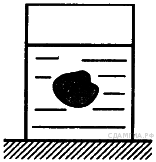 В какой из жидкостей кусок парафина будет плавать так, как показано на рисунке?1) Масло машинное2) Вода морская3) Бензин4) СпиртЗадание 3 Брусок положили на стол сначала большей, а затем меньшей гранью (см. рисунок).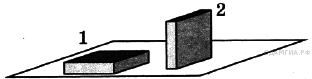  Сравните давление (p1 и p2) и силу давления (F1 и F2) бруска на стол.1) 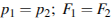 2) 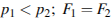 3) 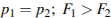 4) 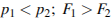 Задание 4 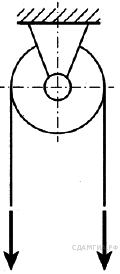 Неподвижный блок (см. рисунок)1) даёт выигрыш и в силе, и в работе2) даёт выигрыш только в силе3) даёт выигрыш только в работе4) не даёт выигрыша ни в силе, ни в работеЗадание 5 В системе блоков, показанной на рисунке, блоки и нити лёгкие, трение пренебрежимо мало. Какой выигрыш в силе даёт эта система блоков?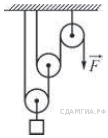 1) в 2 раза2) в 3 раза3) в 4 раза4) в 8 разаЗадание 6 Выберите верное утверждение.Сила тяжести увеличивается при движении телСила тяжести равна нулю при свободном падении телСила тяжести равна нулю на поверхности ЗемлиСила тяжести зависит от массы тела Задание 7 В сосуде с пресной водой растворили 100 г морской соли. Как изменилось давление воды, оказываемое на дно сосуда?УвеличилосьУменьшилосьНе изменилосьОтвет зависит от формы сосудаЗадание 8 В каком случае на шарик действует максимальная выталкивающая сила?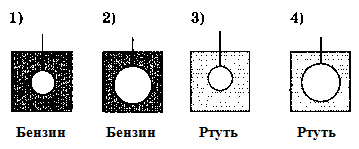 Задание 9 Шкаф равномерно передвинули по полу на 2 м. При этом на шкаф действовала сила 100 Н. Вычислите работу, совершённую при перемещении шкафа.20 Дж50 Дж200 Дж2000 ДжЧасть 2Задание 10 Для каждого физического понятия из первого столбца подберите соответствующий пример из второго столбца.Задание 11Ученик выполнял лабораторную работу по исследованию условий равновесия рычага.Результаты, которые он получил, представлены в таблице (F — сила, l — плечо).Чему равна сила F1, если рычаг находится в равновесии?Задание 12 Масса крана 6т. Длина соприкасающейся с землей части гусеницы 200 см, а ширина 30 см. Каково давление крана на землю?ВАРИАНТ 2Часть 1Задание 1 Турист, двигаясь равномерно, прошел 1000 м за 15 мин. Турист двигался со скоростью1) 0,25 км/ч2) 4 км/ч3) 6,6 км4) 66,6 км/чЗадание 2Три сплошных металлических шарика одинакового объёма —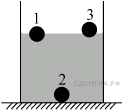  1, 2 и 3 поместили в сосуд с ртутью, в котором они расположились так, как показано на рисунке. Известно, что один из шариков сделан из меди, второй — из серебра, а третий — из золота. Из какого материала сделан каждый шарик? Плотность серебра 10 500 кг/м3, плотность меди—8900 кг/м3? плотность золота — 19 300 кг/м3.1)   1 — серебро, 2 — золото, 3 — медь2)   1 — медь, 2 — золото, 3 — серебро3)   1 — золото, 2 — серебро, 3 — медь4)   1 — медь, 2 — серебро, 3 — золото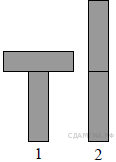 Задание 3Два одинаковых бруска поставлены друг на друга разными способами (см. рисунок). Сравните давления р и силы давления F брусков на стол.1)   р1 = р2; F1 = F22)   р1 > р2; F1 < F23)   р1 > р2; F1 = F24)   р1 = р1; F1 < F2Задание 4 Рычаг находится в равновесии под действием двух сил.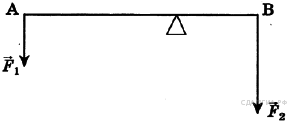  Сила F1 = 6 Н. Чему равна сила F2, если длина рычага 25 см,а плечо силы F1 равно 15 см? 1)   0,1 H2)   3,6 Н3)   9 Н4)   12 НЗадание 5Какую минимальную силу нужно приложить, чтобы при помощи системы из одного подвижного и одного неподвижного блоков поднять груз весом 800 Н?1)  200 Н2)  400 Н3)  600 Н4)  800 НЗадание 6 На рисунке показана часть шкалы комнатного термометра. Определите температуру в комнате. Учтите, что погрешность измерения равна половине цены деления.18±1°С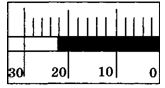 19±1°С21±1°С22+1°СЗадание 7Три цилиндрических сосуда одинакового объёма заполнили соответственно спиртом (800 кг/м3), водой (1000 кг/м3) и машинным маслом (900 кг/м3) (см. рис.). Какой сосуд имеет наибольшую массу?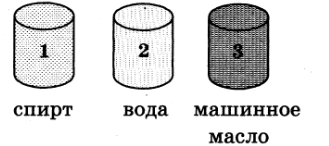 Задание 8В каком случае на шарик действует минимальная выталкивающая сила?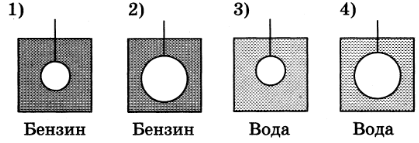 Задание 9В системе блоков, показанной на рисунке, блоки и нити лёгкие, трение пренебрежимо мало. Какой выигрыш в силе даёт эта система блоков?1)   в 2 раза2)   в 3 раза3)   в 4 раза4)   в 8 разаЧасть 2Задание 10Установите соответствие между физическими величинами и размерностями в системе СИ.К каждой позиции первого столбца подберите соответствующую позицию второго:Задание 11На рычаг действуют две силы, плечи которых равны 4 см и 20 см. Сила, действующая на длинное плечо, равна 5Н. Чему должна быть равна сила, действующая на короткое плечо, чтобы рычаг был в равновесии?Задание 12Масса трактора 5т. Длина соприкасающейся с землей части гусеницы 250 см, а ширина 28 см. Каково давление трактора на землю?№Части работы Число заданийМаксимальный первичный баллПроцент максимального первичного балла за задания данной части от максимального первичного балла за всю работу, равного 12 Тип заданий1Часть 199569 заданий с выбором ответа2Часть 237441 задание с кратким ответом и 2 задания с развернутым ответомИтого Итого 1216100ФИЗИЧЕСКИЕ ПОНЯТИЯПРИМЕРЫА) физическая величинаБ) единица физической величиныB) физический прибор1)  микроскоп2)  диффузия3)  работа4)  джоуль5)  молекулаAБВF1,Нl1, мF2,Hl2, м?0,3500,6ФИЗИЧЕСКИЕ ВЕЛИЧИНЫРАЗМЕРНОСТИА) работаБ) силаВ) давление1) кг2) Дж3) Н4) Па5) Н·м